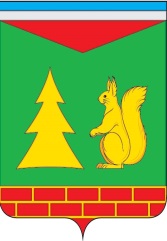 Ханты - Мансийский автономный округ – ЮграСоветский районАДМИНИСТРАЦИЯ ГОРОДСКОГО ПОСЕЛЕНИЯ ПИОНЕРСКИЙП О С Т А Н О В Л Е Н И Е «28» ноября 2019 г.                                                                                                         № 335Об утверждении административного регламента предоставления муниципальной услуги «Выдача специального разрешения на движение тяжеловесных и (или) крупногабаритных транспортных средств по автомобильным дорогам местного значения»	В соответствии с Федеральным законом от 06.10.2003 № 131-ФЗ «Об общих принципах организации местного самоуправления в Российской Федерации», Федеральным законом от 27.07.2010 № 210-ФЗ «Об организации предоставления государственных и муниципальных услуг»,постановлением Администрации городского поселения Пионерский от 18.06.2013 №222/НПА  «Об утверждении Порядка разработки и утверждения административных регламентов предоставления муниципальных услуг», Уставом городского поселения Пионерский1. Утвердить административный регламент предоставления муниципальной услуги «Выдача специального разрешения на движение тяжеловесных и (или) крупногабаритных транспортных средств по автомобильным дорогам местного значения» (приложение).2. Признать утратившими силу:а) постановление Администрации городского поселения Пионерский от 14.10.2013 № 302/НПА «Об утверждении административного регламента предоставления муниципальной услуги «Выдача специального разрешения на движение по автомобильным дорогам местного значения транспортного средства, осуществляющего перевозки опасных, тяжеловесных и (или) крупногабаритных грузов»;б) постановление Администрации городского поселения Пионерский от 25.05.2016 № 184 «О внесении изменений в постановление Администрации городского поселения Пионерский от 14 октября 2013 г. №                                                                                                                                                                                                                                                                                                                               302/НПА «Об утверждении административного регламента предоставления муниципальной услуги «Выдача специального разрешения на движение по автомобильным дорогам местного значения транспортного средства, осуществляющего перевозки опасных, тяжеловесных и (или) крупногабаритных грузов».3. Опубликовать настоящее постановление в бюллетене «Пионерский вестник» и разместить на официальном сайте Администрации городского поселения Пионерский.4. Настоящее постановление вступает в силу после его официального опубликования.5. Контроль за исполнением настоящего постановления оставляю за собой.Глава городского поселения Пионерский				                        В.С. Зубчик   Приложение к постановлению Администрации городского поселения Пионерский от «28» ноября 2019 г. № 335Административный регламент
предоставления муниципальной услуги ««Выдача специального разрешения на движение тяжеловесных и (или) крупногабаритных транспортныхсредств по автомобильным дорогам местного значения»I. Общие положения Предмет регулирования административного регламента1.1.1. Настоящий Административный регламент устанавливает сроки и последовательность административных процедур и административных действий Администрации городского поселения Пионерский, предоставляющей муниципальную услугу по выдаче специального разрешения на движение по автомобильным дорогам тяжеловесных и (или) крупногабаритных транспортных средств, в случае, если маршрут, часть маршрута указанного транспортного средства проходят по автомобильным дорогам местного значения городского поселения Пионерский, и не проходят по автомобильным дорогам федерального, регионального или межмуниципального значения, участкам таких автомобильных дорог (далее соответственно – уполномоченный орган, муниципальная услуга), по запросу заявителя либо его уполномоченного представителя в пределах, установленных нормативными правовыми актами Российской Федерации полномочий в соответствии с требованиями Федерального закона от 27.07.2010 № 210-ФЗ «Об организации предоставления государственных и муниципальных услуг» (далее – Федеральный закон № 210-ФЗ), а также устанавливает порядок взаимодействия уполномоченного органа с заявителями, иными органами государственной власти, в процессе предоставления муниципальной услуги. Круг заявителей1.2.1. Заявителями на получение муниципальной услуги являются владельцы тяжеловесного и (или) крупногабаритного транспортного средства или их представители, действующие на основании доверенности, оформленной в соответствии с законодательством Российской Федерации (далее – заявитель). Требования к порядку информирования о правилах
предоставления муниципальной услуги1.3.1. Информирование о правилах предоставления муниципальной услуги осуществляется посредством размещения информации:- в информационно-телекоммуникационной сети «Интернет» (далее – сеть Интернет), в том числе на официальном сайте уполномоченного органа:https://admpioner.ru (далее – официальный сайт);- в федеральной государственной информационной системе «Единый
портал государственных и муниципальных услуг (функций)» http://www.gosuslugi.ru (далее – Единый портал); - в региональной информационной системе автономного округа «Портал государственныхи муниципальныхуслуг (функций) Ханты-Мансийского автономного округа – Югры» http://86.gosuslugi.ru (далее – региональный портал);- на информационном стенде уполномоченного органа в форме информационных (текстовых) материалов.1.3.2. Информация по вопросам предоставления муниципальной услуги, сведения о ходе предоставления муниципальной услуги предоставляются заявителю в следующих формах (по выбору):- устной (при личном обращении заявителя и по телефону);- письменной (при письменном обращении заявителя по почте, электронной почте, факсу);- посредством Единого и регионального порталов.1.3.3. Информирование осуществляет заместитель главы муниципального образования г.п.Пионерский (далее также– заместитель главы).1.3.4. Продолжительность информирования при личном обращении заявителя не должна превышать 15 минут, по телефону – 10 минут.Ответ на письменное обращение по вопросу получения информации о порядке предоставления муниципальной услуги направляется заявителю в течение 15 календарных дней с момента регистрации обращения, информации о ходе предоставления государственной услуги – в течение 3 рабочих дней с момента регистрации обращения.Время ожидания в очереди при личном обращении заявителя
за информацией о правилах предоставления муниципальной услуги
не должно превышать 15 минут.1.3.5. Информация о порядке и сроках предоставления муниципальной услуги, размещенная на Едином и региональном порталах, на официальном сайте уполномоченного органа, предоставляется заявителю бесплатно.Доступ к информации по вопросам предоставления муниципальной услуги, в том числе о ходе, сроках и порядке ее предоставления, осуществляется без выполнения заявителем каких-либо требований, в том числе без использования программного обеспечения, установка которого на технические средства заявителя требует заключения лицензионного или иного соглашения с правообладателем программного обеспечения, предусматривающего взимание платы, регистрацию или авторизацию заявителя или предоставление им персональных данных.1.3.6. Способы получения информации заявителем о местах нахождения и графиках работы уполномоченного органа (специалиста уполномоченного органа), территориальных органов федеральных органов исполнительной власти, участвующих в предоставлении муниципальной услуги:- информация о месте нахождения и графике работы уполномоченного органа (специалиста уполномоченного органа) размещена на информационных стендах в местах предоставления муниципальной услуги и в сети Интернет на официальном сайте, Едином и региональном порталах, а также может быть получена по телефону 8(34675)4-05-44;- информация о месте нахождения и графиках работы Управления Федеральной налоговой службы России по Ханты-Мансийскому автономному округу – Югре (далее– УФНС) размещена на официальном сайте:https://www.nalog.ru/rn86;- информация о месте нахождения и графике работы Управления Федерального казначейства по Ханты-Мансийскому автономному округу – Югре (далее–УФК) размещена на официальном сайте: http://hantymansiysk.roskazna.ru.1.3.7. На информационных стендах в местах предоставления муниципальной услуги, на официальном сайте уполномоченного органа в сети Интернет размещается следующая информация:- справочная информация (место нахождения, график работы, справочные телефоны, адреса официального сайта и электронной почты уполномоченного органа и специалиста уполномоченного органа, обеспечивающего предоставление муниципальной услуги);- перечень нормативных правовых актов, регулирующих предоставление муниципальной услуги;- досудебный (внесудебный) порядок обжалования решений и действий (бездействия) уполномоченного органа, а также его должностных лиц, муниципальных служащих;- бланки заявлений о предоставлении муниципальной услуги и образцы их заполнения.1.3.8. В случае внесения изменений в порядок предоставления муниципальной услуги специалист в срок, не превышающий 5 рабочих дней со дня вступления в силу таких изменений, обеспечивает размещение информации в сети Интернет (на официальном сайте уполномоченного органа, Едином и региональном порталах) и на информационных стендах, находящихся в местах предоставления муниципальной услуги.II. Стандарт предоставления муниципальной услуги2.1. Наименование муниципальной услуги2.1.1. Выдача специального разрешения на движение тяжеловесных и (или) крупногабаритных транспортных средств по автомобильным дорогам местного значения (далее – специальное разрешение).2.2. Наименование органа, предоставляющего муниципальную услугу2.2.1. Муниципальную услугу предоставляет Администрация городского поселения Пионерский.Предоставление муниципальной услуги обеспечивает заместитель главы муниципального образования г.п.Пионерский (далее – заместитель главы)2.2.2. Администрация городского поселения Пионерский при предоставлении муниципальной услуги осуществляет межведомственное информационное взаимодействие с УФНС, УФК.2.2.3. В соответствии с пунктом 3 части 1 статьи 7 Федерального закона № 210-ФЗ запрещается требовать от заявителя осуществления действий, в том числе согласований, необходимых для получения муниципальной услуги и связанных с обращением в иные государственные органы, органы местного самоуправления, организации, за исключением получения услуг и получения документов и информации, предоставляемых в результате предоставления таких услуг, включенных в Перечень услуг, которые являются необходимыми и обязательными для предоставления органами местного самоуправления муниципальных услуг, утвержденный решением Совета депутатов городского поселения Пионерский от 31.05.2013 № 34 «Об утверждении перечня услуг, которые являются необходимыми и обязательными для предоставления муниципальных услуг, а также порядка определения размера платы за предоставление таких услуг».2.3. Результат предоставления муниципальной услуги2.3.1. Результатом предоставления муниципальной услуги является выдача (направление) заявителю:- специального разрешения;- мотивированного уведомления об отказе в выдаче специального разрешения, оформленного на официальном бланке уполномоченного органа.2.4. Срок предоставления муниципальной услуги2.4.1. Выдача специального разрешения в случае, если требуется согласование только владельцев автомобильных дорог, и при наличии соответствующих согласований выдается в срок, не превышающий 11 рабочих дней с даты регистрации заявления, в случае необходимости согласования маршрута транспортного средства с Госавтоинспекцией– в течение 15 рабочих дней с даты регистрации заявления.В случае, если для движения тяжеловесных и (или) крупногабаритных транспортных средств требуется оценка технического состояния автомобильных дорог, их укрепление или принятие специальных мер по обустройству автомобильных дорог, их участков, а также пересекающих автомобильную дорогу сооружений и инженерных коммуникаций, срок выдачи специального разрешения увеличивается на срок проведения указанных мероприятий.В случае отсутствия возможности использования факсимильной связи, Единого портала, регионального портала и (или) единой системы межведомственного электронного взаимодействия срок выдачи специального разрешения увеличивается на срок доставки документов Почтой России.В срок предоставления муниципальной услуги входит срок направления межведомственных запросов и получения на них ответов, выдачи (направления) заявителю результата предоставления муниципальной услуги.Документы, являющиеся результатом предоставления муниципальной услуги, выдаются (направляются) заявителю в течение 3 рабочих дней со дня принятия решения о выдачи специального разрешения.2.5. Правовые основания для предоставления муниципальной услуги2.5.1. Перечень нормативных правовых актов, регулирующих предоставление муниципальной услуги, размещен на Едином и (или) региональном порталах.2.6. Исчерпывающий перечень документов, необходимых
для предоставления муниципальной услуги2.6.1. Для получения муниципальной услуги заявитель представляет заявление на получение специального разрешения на движение по автомобильным дорогам тяжеловесного и (или) крупногабаритного транспортного средства (далее также – заявление), по форме согласно приложению 2 к Порядку выдачи специального разрешения на движение по автомобильным дорогам тяжеловесного и (или) крупногабаритного транспортного средства, утвержденному приказом Министерства транспорта Российской Федерации от 05.06.2019 № 167 «Об утверждении Порядка выдачи специального разрешения на движение по автомобильным дорогам  тяжеловесного и (или) крупногабаритного транспортного средства» (далее – Порядок выдачи специального разрешения).В заявлении указывается: наименование уполномоченного органа; наименование и организационно-правовая форма - для юридических лиц; идентификационный номер налогоплательщика (далее – ИНН) и основной государственный регистрационный номер (далее – ОГРН или ОГРНИП) - для  юридических лиц и индивидуальных предпринимателей;адрес местонахождения юридического лица, фамилия, имя, отчество (при наличии) руководителя, телефон;фамилия, имя, отчество (при наличии), адрес места жительства, данные документа, удостоверяющего личность, - для физических лиц и индивидуальных предпринимателей (с указанием статуса индивидуального предпринимателя);банковские реквизиты (наименование банка, расчетный счет, корреспондентский счет, банковский индивидуальный код);исходящий номер (при необходимости) и дата заявления;наименование, адрес и телефон владельца транспортного средства;маршрут движения (пункт отправления - пункт назначения с указанием их адресов в населенных пунктах, если маршрут проходит по улично-дорожной сети населенных пунктов, без указания промежуточных пунктов);вид перевозки (местная), срок перевозки, количество поездок;характеристика груза (при наличии груза) (полное наименование, марка, модель, габариты, масса, делимость, длина свеса (при наличии);сведения о транспортном средстве (автопоезде) (марка и модель транспортного средства (тягача, прицепа (полуприцепа)), государственный регистрационный знак транспортного средства (тягача, прицепа (полуприцепа)), параметры транспортного средства (автопоезда) (масса транспортного средства (автопоезда) без груза/с грузом, масса тягача, прицепа (полуприцепа)), расстояние между осями, нагрузки на оси, габариты транспортного средства (автопоезда) (длина, ширина, высота), минимальный радиус поворота с грузом, необходимость автомобиля сопровождения (прикрытия), предполагаемая максимальная скорость движения транспортного средства (автопоезда) с учетом конструктивных особенностей транспортного средства и конкретных дорожных условий на маршруте движения.В случае движения крупногабаритной сельскохозяйственной техники (комбайн, трактор) своим ходом в период с марта по сентябрь в пределах одного муниципального образования в заявлении указываются пункт отправления и пункт назначения с указанием подъездов к местам проведения сельскохозяйственных работ.Заявление оформляется на русском языке машинописным текстом (наименования груза, марок и моделей транспортных средств, их государственных регистрационных номеров допускается оформлять буквами латинского алфавита).2.6.2. К заявлению прилагаются:копии документов каждого транспортного средства (паспорт транспортного средства или свидетельство о регистрации транспортного средства, паспорт самоходной машины), с использованием которого планируется поездка;схема тяжеловесных и (или) крупногабаритных транспортного средства (автопоезда) с изображением размещения груза (при наличии груза) (рекомендуемый образец схемы приведен в приложению 3 к Порядку выдачи специального разрешения). На схеме изображается транспортное средство, планируемое к участию в перевозке, его габариты с грузом (при наличии груза), количество осей и колес на нем, взаимное расположение осей и колес, распределение нагрузки по осям и в случае неравномерного распределения нагрузки по длине оси - распределение на отдельные колеса, а также при наличии груза – габариты груза, расположение груза на транспортном средстве, погрузочная высота, свес (при наличии) (изображается вид в профиль, сзади), способы, места крепления груза;сведения о технических требованиях к перевозке заявленного груза в транспортном положении (в случае перевозки груза) – сведения изготовителя, производителя груза, эксплуатационные документы, содержащие информацию о весогабаритных параметрах груза;4) копия платежного документа, подтверждающего уплату государственной пошлины за выдачу специального разрешения (при наличии информации об уплате государственной пошлины, содержащейся в Государственной информационной системе о государственных и муниципальных платежах, копия платежного документа не требуется);5) копия ранее выданного специального разрешения, срок действия которого на момент подачи заявления не истек, - в случае повторной подачи заявления на движение крупногабаритной сельскохозяйственной техники (комбайн, трактор) своим ходом в период с марта по сентябрь в пределах одного муниципального образования при наличии действующего специального разрешения на данное транспортное средство.В случае если заявление подается повторно в порядке, предусмотренном подпункт 2.6.4. пункта 2.6 настоящего Административного регламента, документы, указанные в подподпунктах 1 - 3 настоящего пункта, к заявлению не прилагаются.В случае подачи заявления представителем владельца транспортного средства к заявлению также прилагается документ, подтверждающий полномочия представителя владельца транспортного средства.2.6.3. Заявление, схема транспортного средства (автопоезда), а также копии документов, указанных в подпункте 1 подпункта 2.6.2 пункта 2.6, должным быть подписаны заявителем (для физических лиц и индивидуальных предпринимателей) или руководителем (иным уполномоченным лицом) и заверены печатью (при наличии) (для юридических лиц).2.6.4. Специальное разрешение выдается на одну поездку или на несколько поездок (не более десяти) транспортного средства по определенному маршруту без груза или с аналогичным грузом, имеющим одинаковую характеристику (полное наименование, марка, модель, габариты, масса). Специальное разрешение выдается на срок до трех месяцев.В случае если срок выданного специального разрешения на движение крупногабаритной сельскохозяйственной техники (комбайн, трактор) не истек, при этом соответствующим транспортным средством совершено предельное количество поездок, указанное в специальном разрешении, владелец транспортного средства вправе подать повторное заявление на движение данной крупногабаритной сельскохозяйственной техники (комбайн, трактор) своим ходом в период с марта по сентябрь в пределах одного муниципального образования. По такому заявлению специальное разрешение выдается в течение четырех рабочих дней со дня его регистрации на одну или несколько поездок (не более тридцати) на срок, не превышающий срок действия ранее выданного специального разрешения.В случае если нагрузка на ось тяжеловесного транспортного средства превышает допустимую нагрузку на ось транспортного средства более чем на два процента, но не более чем на десять процентов, специальное разрешение на движение такого транспортного средства по установленному постоянному маршруту может быть выдано в форме электронного документа, подписанного усиленной квалифицированной электронной подписью должностного лица уполномоченного органа.В случае если нагрузка на ось тяжеловесного транспортного средства превышает допустимую нагрузку на ось транспортного средства более чем на два процента, но не более чем на десять процентов, специальное разрешение на движение такого транспортного средства по установленному постоянному маршруту, в том числе в форме электронного документа, выдается в упрощенном порядке.2.6.5. Документы (информация), получаемые в рамках межведомственного информационного взаимодействия:информация о государственной регистрации в качестве индивидуального предпринимателя или юридического лица, зарегистрированных на территории Российской Федерации;документ, подтверждающий оплату государственной пошлины за выдачу специального разрешения на движение по автомобильной дороге тяжеловесного и (или) крупногабаритного транспортного средства;документ, подтверждающий возмещение заявителем вреда, причиняемого осуществляющим(и) движение тяжеловесным(и) и (или) крупногабаритным(и) транспортным(и) средством(ами).2.6.6. Форму заявления о предоставлении муниципальной услуги заявитель может получить:- на информационном стенде в месте предоставления муниципальной услуги;- у специалиста, ответственного за предоставление муниципальной услуги;- на Едином и региональном порталах, на официальном сайте уполномоченного органа в сети Интернет.Непредставление заявителем документов, которые заявитель вправе предоставить по собственной инициативе, не является основанием для отказа в предоставлении муниципальной услуги.Межведомственный запрос в УФНС направляется в электронной форме, с использованием системы межведомственного электронного взаимодействия, в случае непредставления заявителем документа, указанного в подпункте 1 подпункта 2.6.5 пункта 2.6 настоящего Административного регламента.Межведомственный запрос в УФК направляется в электронной форме, в случае непредставления заявителем документов, указанных в подпунктах 2, 3 подпункта 2.6.5 пункта 2.6 настоящего Административного регламента.Способы представления заявителем документов:- лично в уполномоченный орган;- посредством почтовой связи на адрес уполномоченного органа;- посредством Единого или регионального порталов.Допускается подача документов, указанных в подпункте 2.6.2 пункта 2.6 настоящего Административного регламента, путем направления их в адрес уполномоченного органа посредством факсимильной связи с последующим представлением оригиналов заявления и схемы транспортного средства, заверенных копий документов и материалов, указанных в подпункте 3 подпункта 2.6.2 пункта 2.6 настоящего Административного регламента, или с использованием Единого портала.2.6.8. Уполномоченный орган не вправе требовать от заявителя:предоставления документов и информации или осуществления действий, предоставление или осуществление которых не предусмотрено нормативными правовыми актами, регулирующими отношения, возникающие в связи с предоставлением муниципальной услуги;предоставления документов и информации, которые находятся в распоряжении органов, предоставляющих муниципальную услугу, иных государственных органов, органов местного самоуправления либо подведомственных государственным органам или органам местного самоуправления организаций, участвующих в предоставлении предусмотренных частью 1 статьи 1 Федерального закона №210-ФЗ муниципальных услуг, в соответствии с нормативными правовыми актами Российской Федерации, нормативными правовыми актами Ханты-Мансийского автономного округа – Югры, муниципальными правовыми актами, за исключением документов, включенных в определенный частью 6 статьи 7 Федерального закона№ 210-ФЗ перечень документов. Заявитель вправе представить указанные документы и информацию в органы, предоставляющие муниципальную услугу, по собственной инициативе;представления документов и информации, отсутствие и (или) недостоверность которых не указывались при первоначальном отказе в приеме документов, необходимых для предоставления муниципальной услуги, либо в предоставлении муниципальной услуги, за исключением следующих случаев:- изменение требований нормативных правовых актов, касающихся предоставления муниципальной услуги, после первоначальной подачи заявления о предоставлении муниципальной услуги;- наличие ошибок в заявлении о предоставлении муниципальной услуги и документах, поданных заявителем после первоначального отказа в приеме документов, необходимых для предоставления муниципальной услуги, либо в предоставлении муниципальной услуги и не включенныхв представленный ранее комплект документов;- истечение срока действия документов или изменение информации после первоначального отказа в приеме документов, необходимых для предоставления муниципальной услуги, либо в предоставлении муниципальной услуги;- выявление документально подтвержденного факта (признаков) ошибочного или противоправного действия (бездействия) должностного лица уполномоченного органа, муниципального служащего при первоначальном отказе в приеме документов, необходимых для предоставления муниципальной услуги, либо в предоставлении муниципальной услуги, о чем в письменном виде за подписью руководителя уполномоченного органа при первоначальном отказе в приеме документов, необходимых для предоставления муниципальной услуги, уведомляется заявитель, а также приносятся извинения за доставленные неудобства.Исчерпывающий перечень оснований для отказа в приеме документов, необходимых для предоставления муниципальной услуги2.7.1. Уполномоченный орган отказывает в регистрации заявления
в случае если:заявление подписано лицом, не имеющим полномочий на подписание данного заявления;заявление не содержит сведений, установленных подпунктом 2.6.1 пункта 2.6 настоящего Административного регламента;к заявлению не приложены документы, соответствующие требованиям подпунктов 2.6.1-2.6.2 пункта 2.6 настоящего Административного регламента.Отказ в регистрации заявления не препятствует повторной подаче документов при устранении оснований, по которым отказано в их регистрации.Исчерпывающий перечень оснований для приостановления и (или) отказа в предоставлении муниципальной услуги2.8.1. Уполномоченный орган принимает решение об отказе в предоставлении муниципальной услуги, если:1) не вправе согласно настоящему Порядку выдавать специальные разрешения по заявленному маршруту;2) информация о государственной регистрации в качестве индивидуального предпринимателя или юридического лица не совпадает с соответствующей информацией, указанной в заявлении;3) сведения, предоставленные в заявлении и документах, не соответствуют техническим характеристикам транспортного средства и груза, а также технической возможности осуществления заявленной перевозки;4) установленные требования о перевозке делимого груза не соблюдены;5) при согласовании маршрута установлена невозможность осуществления движения по заявленному маршруту тяжеловесного и (или) крупногабаритного транспортного средства с заявленными техническими характеристиками в связи с техническим состоянием автомобильной дороги, искусственного сооружения или инженерных коммуникаций, а также по требованиям безопасности дорожного движения;6) отсутствует согласие заявителя на:проведение оценки технического состояния автомобильной дороги согласно пункту 27 Порядка выдачи специального разрешения;принятие специальных мер по обустройству пересекающих автомобильную дорогу сооружений и инженерных коммуникаций, определенных согласно проведенной оценке технического состояния автомобильной дороги и в установленных законодательством случаях;укрепление автомобильных дорог или принятие специальных мер по обустройству автомобильных дорог или их участков, определенных согласно проведенной оценке технического состояния автомобильной дороги и в установленных законодательством случаях;7) заявитель не произвел оплату оценки технического состояния автомобильных дорог, их укрепления в случае, если такие работы были проведены по согласованию с заявителем и не предоставил копии платежных документов, подтверждающих такую оплату;8) заявитель не произвел оплату принятия специальных мер по обустройству автомобильных дорог, их участков, а также пересекающих автомобильную дорогу сооружений и инженерных коммуникаций, если такие работы были проведены по согласованию с заявителем и не предоставил копии платежных документов, подтверждающих такую оплату ;9) заявитель не внес плату в счет возмещения вреда, причиняемого автомобильным дорогам тяжеловесным транспортным средством и не предоставил копии платежных документов, подтверждающих такую оплату;10) отсутствуют оригиналы заявления и схемы автопоезда на момент выдачи специального разрешения, заверенных регистрационных документов транспортного средства в случае, если заявление и документы направлялись в уполномоченный орган с использованием факсимильной связи;11) отсутствует согласование владельцев автомобильных дорог или согласующих организаций, если не требуется разработка специального проекта и (или) проекта организации дорожного движения;12) отсутствует специальный проект, проект организации дорожного движения (при необходимости);13) крупногабаритная сельскохозяйственная техника (комбайн, трактор) в случае повторной подачи заявления в соответствии с подпунктом 5 подпункта 2.6.2 пункта 2.6  настоящего Порядка является тяжеловесным транспортным средством.Уполномоченный орган, принявший решение об отказе в выдаче специального разрешения, посредством почтового отправления, электронной почты либо по телефону, указанному в заявлении, информирует заявителя о принятом решении, указав основания принятия данного решения.Уполномоченный орган в случае принятия решения об отказе в выдаче специального разрешения по основаниям, указанным в подпунктах 1 - 4 настоящего пункта, посредством почтового отправления, электронной почты либо по телефону, указанному в заявлении, информирует заявителя в течение четырех рабочих дней со дня регистрации заявления.2.8.2. Основания для приостановления предоставления муниципальной услуги действующим законодательством не предусмотрены.Размер платы, взимаемой при предоставлении муниципальной услуги, и способы ее взимания2.9.1. Заявитель уплачивает государственную пошлину за выдачу специального разрешения в размерах и порядке, которые установлены Налоговым кодексом Российской Федерации (далее – НК РФ).Заявитель имеет право представить по собственной инициативе документ, подтверждающий уплату государственной пошлины. Непредставление заявителем указанного документа, не является основанием для отказа ему в предоставлении муниципальной услуги.Заявитель уплачивает государственную пошлину за выдачу специального разрешения в размере 1600 рублей в соответствии с подпунктом 111 пункта 1 статьи 333.33 НК РФ.Уплаченная государственная пошлина подлежит возврату частично или полностью в случаях, установленных статьей 333.40 НК РФ.Факт уплаты государственной пошлины заявителем в безналичной форме подтверждается платежным поручением с отметкой банка или УФК (иного органа, осуществляющего открытие и ведение счетов), в том числе производящего расчеты в электронной форме, о его исполнении.Факт уплаты государственной пошлины заявителем в наличной форме подтверждается либо квитанцией установленной формы, выдаваемой банком, либо квитанцией, выдаваемой должностным лицом или кассой органа, в который производилась оплата.Факт уплаты государственной пошлины заявителем подтверждается также с использованием информации об уплате государственной пошлины, содержащейся в Государственной информационной системе о государственных и муниципальных платежах (далее – ГИС ГМП).При наличии информации об уплате государственной пошлины, содержащейся в ГИС ГМП, дополнительное подтверждение уплаты заявителем государственной пошлины не требуется.Максимальный срок ожидания в очереди при подаче запроса
о предоставлении муниципальной услуги и при получении результата предоставления муниципальной услуги2.10.1. Максимальный срок ожидания в очереди при подаче заявления о предоставлении муниципальной услуги и при получении результата предоставления муниципальной услуги не должен превышать 15 минут.Срок регистрации запроса заявителя о предоставлении муниципальной услуги2.11.1. Заявление, направленное заявителем на почтовый адрес или адрес электронной почты уполномоченного органа, регистрируется не позднее 1 рабочего дня со дня его поступления.Заявление, поступившее при личном обращении заявителя, регистрируется в день его поступления в течение 15 минут.В случае направления заявления посредством Единого или регионального порталов заявление регистрируется информационной системой. Датой приема заявления является дата его регистрации в информационной системе.Требования к помещениям, в которых предоставляется муниципальная услуга, к залу ожидания, местам для заполнения запросов о предоставлении муниципальной услуги, размещению и оформлению визуальной, текстовой и мультимедийной информации о порядке предоставления муниципальной услуги2.12.1. Помещение, в котором предоставляется муниципальная услуга, размещается преимущественно на нижних этажах зданий или в отдельно стоящих зданиях и должно быть оборудовано отдельным входом для свободного доступа заявителей. Центральный вход в помещение оборудуется информационной табличкой (вывеской), содержащей информацию о наименовании органа, предоставляющего муниципальную услугу, его местонахождении, графике работы, справочных телефонных номерах.Помещение для предоставления муниципальной услуги оснащается системой противопожарной сигнализации и первичными средствами пожаротушения. На территории, прилегающей к зданию, в котором расположен уполномоченный орган, оборудуются места для парковки автотранспортных средств, доступ заявителей к которым является бесплатным.Помещение, в котором предоставляется муниципальная услуга, должно соответствовать санитарно-эпидемиологическим правилам и нормам, содержать места для информирования, ожидания и приема заявителей.В помещении уполномоченного органа на информационных стендах размещается информация в соответствии с требованиями настоящего Административного регламента.Информационные стенды размещаются на видном, доступном месте в любом из форматов: настенных стендах, напольных или настольных стойках, призваны обеспечить заявителя исчерпывающей информацией.Стенды должны быть оформлены в едином стиле, надписи сделаны черным шрифтом на белом фоне.Места ожидания должны соответствовать комфортным условиям для заявителей. Указанные места оборудуются информационными стендами, стульями, столами, обеспечиваются бланками заявлений, письменными принадлежностями.Рабочее место специалиста, предоставляющего муниципальную услугу, оборудуется персональным компьютером с возможностью доступа к необходимым информационным базам данных, печатающим устройствам, позволяющим своевременно получать справочную информацию по вопросам предоставления муниципальной услуги и организовать предоставление муниципальной услуги в полном объеме.Вход и выход из помещения для предоставления муниципальной услуги оборудуются:пандусами, расширенными проходами, тактильными полосами по путям движения, позволяющими обеспечить беспрепятственный доступ инвалидов;соответствующими указателями с автономными источниками бесперебойного питания;контрастной маркировкой ступеней по пути движения;информационной мнемосхемой (тактильной схемой движения);тактильными табличками с надписями, дублированными шрифтом Брайля.Лестницы, находящиеся по пути движения в помещение для предоставления государственной услуги, оборудуются:тактильными полосами;контрастной маркировкой крайних ступеней;поручнями с двух сторон, с тактильными полосами, нанесенными на поручни, с тактильно-выпуклым шрифтом и шрифтом Брайля с указанием этажа;тактильными табличками с указанием этажей, дублированными шрифтом Брайля.Места предоставления муниципальной услуги должны соответствовать требованиям к местам обслуживания маломобильных групп населения, к внутреннему оборудованию и устройствам в помещении, к санитарно-бытовым помещениям для инвалидов, к путям движения в помещении и залах обслуживания, к лестницам и пандусам в помещении, к лифтам, подъемным платформам для инвалидов, к аудиовизуальным и информационным системам, доступным для инвалидов.Показатели доступности и качества муниципальной услуги2.13.1. Показатели доступности муниципальной услуги:1) устное или письменное информирование заявителя по вопросам предоставления муниципальной услуги, в том числе посредством Единого и регионального порталов;2) размещение формы заявления на Едином и региональном порталах, в том числе возможность его копирования и заполнения в электронном виде;3) возможность направления заявителем документов в электронной форме посредством Единого или регионального порталов;4) возможность получения документов и информации, которые находятся в распоряжении территориальных органов федеральных органов исполнительной власти, участвующих в предоставлении муниципальной услуги, с использованием системы межведомственного электронного взаимодействия.2.13.2. Показатели качества муниципальной услуги:1) соблюдение специалистами, предоставляющими муниципальную услугу, сроков предоставления муниципальной услуги;2) соблюдение времени ожидания в очереди при подаче заявления и при получении результата предоставления муниципальной услуги;3) отсутствие обоснованных жалоб заявителя на качество предоставления муниципальной услуги, действия (бездействие) должностных лиц уполномоченного органа и решения, принимаемые и осуществляемые ими в ходе предоставления муниципальной услуги;4) соответствие требованиям настоящего Административного регламента.Особенности предоставления муниципальной услуги
в многофункциональных центрах предоставления государственных
и муниципальных услуг2.14.1. Государственная услуга в многофункциональных центрах предоставления государственных и муниципальных услуг не предоставляется.Особенности предоставления муниципальной услуги
в электронной форме2.15.1. Заявитель вправе представлять документы в электронной форме посредством Единого и регионального порталов с использованием электронной подписи, вид которой установлен законодательством Российской Федерации.При получении муниципальной услуги заявитель вправе совершить следующий состав действий в электронной форме:1) получение информации о порядке и сроках предоставления муниципальной услуги;2) запись на прием в уполномоченный орган для подачи запроса о предоставлении муниципальной услуги;3) формирование запроса о предоставлении муниципальной услуги;4) прием и регистрация уполномоченным органом запроса и иных документов, необходимых для предоставления муниципальной услуги;5) оплата государственной пошлины за предоставление муниципальной услуги и уплата иных платежей, взимаемых в соответствии с законодательством Российской Федерации;6) получение сведений о ходе выполнения запроса о предоставлении муниципальной услуги;7) осуществление оценки качества предоставления муниципальной услуги;8) досудебное (внесудебное) обжалование решений и действий (бездействия) уполномоченного органа, должностного лица уполномоченного органа либо муниципального служащего.При осуществлении записи на прием уполномоченный орган не вправе требовать от заявителя совершения иных действий, кроме прохождения идентификации и аутентификации в соответствии с нормативными правовыми актами Российской Федерации, указания цели приема, а также предоставления сведений, необходимых для расчета длительности временного интервала, который необходимо забронировать для приема.Формирование запроса осуществляется посредством заполнения электронной формы запроса на Едином, региональном порталах или официальном сайте уполномоченного органа без необходимости дополнительной подачи запроса в какой-либо иной форме.На Едином, региональном порталах размещаются образцы заполнения электронной формы запроса.Если на Едином портале заявителю не обеспечивается возможность заполнения электронной формы запроса, то для формирования запроса на Едином портале обеспечивается автоматический переход к заполнению электронной формы указанного запроса на региональном портале или официальном сайте уполномоченного органа.Форматно-логическая проверка сформированного запроса осуществляется в порядке, определяемом уполномоченным органом после заполнения заявителем каждого из полей электронной формы запроса. При выявлении некорректно заполненного поля электронной формы запроса заявитель уведомляется о характере выявленной ошибки и порядке ее устранения посредством информационного сообщения непосредственно в электронной форме запроса.При формировании запроса обеспечивается:1) возможность копирования и сохранения запроса и иных документов, необходимых для предоставления муниципальной услуги;2) возможность заполнения несколькими заявителями одной электронной формы запроса при обращении за услугами, предполагающими направление совместного запроса несколькими заявителями;3) возможность печати на бумажном носителе копии электронной формы запроса;4) сохранение ранее введенных в электронную форму запроса значений в любой момент по желанию пользователя, в том числе при возникновении ошибок ввода и возврате для повторного ввода значений в электронную форму запроса;5) заполнение полей электронной формы запроса до начала ввода сведений заявителем с использованием сведений, размещенных в федеральной государственной информационной системе «Единая система идентификации и аутентификации в инфраструктуре, обеспечивающей информационно-технологическое взаимодействие информационных систем, используемых для предоставления государственных и муниципальных услуг в электронной форме» (далее – единая система идентификации и аутентификации), и сведений, опубликованных на едином портале, порталах услуг или официальных сайтах, в части, касающейся сведений, отсутствующих в единой системе идентификации и аутентификации;6) возможность вернуться на любой из этапов заполнения электронной формы запроса без потери ранее введенной информации;7) возможность доступа заявителя на Едином, региональном порталах к ранее поданным им запросам в течение не менее одного года, а также частично сформированных запросов - в течение не менее 3 месяцев.Сформированный и подписанный запрос и иные документы, необходимые для предоставления услуги, направляются уполномоченный орган посредством Единого, регионального порталов.Уполномоченный орган обеспечивает прием документов, необходимых для предоставления услуги, и регистрацию запроса без необходимости повторного представления заявителем таких документов на бумажном носителе, если иное не установлено федеральными законами и принимаемыми в соответствии с ними актами Правительства Российской Федерации, законами Ханты-Мансийского автономного округа – Югрыи принимаемыми в соответствии с ними актами Правительства
Ханты-Мансийского автономного округа – Югры.Предоставление услуги начинается с момента приема и регистрации уполномоченным органом электронных документов, необходимых для предоставления услуги, а также получения в установленном порядке информации об оплате услуги заявителем, за исключением случая, если для начала процедуры предоставления услуги в соответствии с законодательством требуется личная явка.Оплата муниципальной услуги осуществляется заявителем с использованием Единого, регионального порталов по предварительно заполненным уполномоченным органом реквизитам. Предоставление информации об оплате услуг осуществляется с использованием информации, содержащейся в ГИС ГМП, если иное не предусмотрено федеральными законами.Заявитель, совершивший оплату муниципальной услуги с использованием Единого, регионального порталов, информируется о совершении факта оплаты услуги посредством Единого, регионального порталов или официального сайта уполномоченного органа (в том числе в едином личном кабинете) с использованием информации, полученной в установленном порядке из ГИС ГМП.При предоставлении услуги в электронной форме заявителю направляется:1) уведомление о записи на прием в уполномоченный орган, содержащее сведения о дате, времени и месте приема;2) уведомление о приеме и регистрации запроса и иных документов, необходимых для предоставления муниципальной услуги, содержащее сведения о факте приема запроса и документов, необходимых для предоставления муниципальной услуги, и начале процедуры ее предоставления, а также сведения о дате и времени окончания предоставления муниципальной услуги либо мотивированный отказ в приеме запроса и иных документов, необходимых для предоставления муниципальной услуги;3) уведомление о факте получения информации, подтверждающей оплату муниципальной услуги;4) уведомление о результатах рассмотрения документов, необходимых для предоставления муниципальной услуги, содержащее сведения о принятии положительного решения о предоставлении муниципальной услуги и возможности получить результат предоставления муниципальной услуги либо мотивированный отказ в предоставлении муниципальной услуги.III. Состав, последовательность и сроки выполнения административных процедур, требования к порядку их выполнения,
в том числе особенности выполнения административных процедур
в электронной форме3.1. Предоставление муниципальной услуги включает выполнение следующих административных процедур:прием и регистрация заявления о предоставлении муниципальной услуги;2) формирование и направление межведомственного запроса
в органы, участвующие в предоставлении муниципальной услуги;3) рассмотрение представленных документов;4) согласование маршрута тяжеловесных и (или) крупногабаритных транспортных средств;5) расчет платы в счет возмещения вреда, причиняемого тяжеловесными транспортными средствами, при движении таких транспортных средств по автомобильным дорогам местного значения и оформление извещения;6) выдача (направление) специального разрешения или уведомления об отказе в выдаче специального разрешения.3.2. Прием и регистрация заявления о предоставлении муниципальной услуги3.2.1. Основание для начала административной процедуры: поступление заявления и прилагаемых к нему документов в уполномоченный орган.3.2.2. Сведения о должностном лице, ответственном за выполнение административной процедуры: заместитель главы муниципального образования г.п.Пионерский.В ходе приема документов:1) устанавливается личность и полномочия заявителя (проверяется документ, удостоверяющий личность заявителя, и/или полномочия законного представителя заявителя);2) осуществляется проверка представленных документов на предмет отсутствия оснований для отказа в регистрации заявления, установленных пунктом 24 настоящего Административного регламента.При наличии оснований для отказа в регистрации заявления заместитель главы незамедлительно информирует заявителя о принятом решении с указанием оснований принятия данного решения.В случае подачи заявления с использованием Единого или регионального порталов информирование заявителя о принятом решении происходит через личный кабинет заявителя в указанных системах.При отсутствии оснований для отказа в регистрации заявления, установленных пунктом 2.7 настоящего Административного регламента, заявление и прилагаемые к нему документы регистрируются заместителем главы в порядке и сроки, установленные настоящим Административным регламентом.3.2.4. Критерий принятия решения: наличие (отсутствие) оснований для отказа в регистрации заявления, предусмотренных пунктом 24 настоящего Административного регламента.3.2.5. Результат выполнения административной процедуры: регистрация (отказ в регистрации) заявления.3.2.6. Способ фиксации результата выполнения административной процедуры: факт регистрации заявления фиксируется в журнале регистрации.Заявителю (в том числе в электронном виде) предоставляются сведения о дате поступления заявления и его регистрационном номере.Формирование и направление межведомственного запроса в органы, участвующие в предоставлении муниципальной услуги3.3.1. Основание для начала административной процедуры: непредставление заявителем предусмотренной(ых) подпунктом 2.6.5 пункта 2.6 настоящего Административного регламента информации (документов) по собственной инициативе.3.3.2. Сведения о должностном лице, ответственном за выполнение административной процедуры: заместитель главы муниципального образования г.п.Пионерский.3.3.3. Заместитель главы муниципального образования г.п.Пионерский:1) осуществляет формирование и направление межведомственного запроса в УФНС для получения информации, предусмотренной подпунктом 1 подпункта 2.6.5 пункта 2.6 настоящего Административного регламента, в УФК – документов, указанных в подпунктах 2, 3 подпункта 2.6.5 пункта 2.6 настоящего Административного регламента (максимальный срок выполнения административной процедуры 1 рабочий день со дня поступления документов;2) получает ответ на межведомственный запрос (максимальный срок выполнения - 5 рабочих дней со дня поступления межведомственного запроса в орган, предоставляющий документ и информацию).3.3.4. Критерий принятия решения: отсутствие документов, необходимых для предоставления муниципальной услуги, указанных в подпунктах 1-3пункта 19 настоящего Административного регламента.3.3.5. Результат выполнения административной процедуры: получение и регистрация ответов на межведомственные запросы.3.3.6. Способ фиксации результата выполнения административной процедуры: регистрация полученного ответа в порядке делопроизводства и его передача с приложением документов для рассмотрения.Рассмотрение представленных документов3.4.1. Основание для начала административной процедуры: поступление зарегистрированного заявления с приложением необходимых документов, зарегистрированных ответов на межведомственные запросы (в случае их направления).3.4.2. Сведения о должностном лице, ответственном за выполнение административной процедуры: заместитель главы муниципального образования г.п.Пионерский.3.4.3. Заместитель главы при рассмотрении представленных документов в течение 4 рабочих дней со дня регистрации заявления проверяет:1) наличие полномочий на выдачу специального разрешения по заявленному маршруту;2) сведения, предоставленные в заявлении и документах, на соответствие технических характеристик тяжеловесного и (или) крупногабаритного транспортного средства и груза, а также технической возможности осуществления заявленной перевозки груза;3) информацию о государственной регистрации в качестве индивидуального предпринимателя или юридического лица (для российских перевозчиков) с использованием единой системы межведомственного электронного взаимодействия и подключаемых к ней региональных систем межведомственного электронного взаимодействия;4) соблюдение требований о перевозке делимого груза.3.4.4. Критерий принятия решения: наличие (отсутствие) оснований для отказа в предоставлении муниципальной услуги, установленных пунктом 24 настоящего Административного регламента.3.4.5. Результат выполнения административной процедуры: рассмотрение представленных документов.Согласование маршрута тяжеловесных и (или) крупногабаритных транспортных средств3.5.1. Согласование маршрута тяжеловесного транспортного средства осуществляется уполномоченным органом с владельцами автомобильных дорог, по которым проходит такой маршрут (далее - владельцы автомобильных дорог).Согласование маршрута крупногабаритного транспортного средства осуществляется уполномоченным органом с владельцами автомобильных дорог и с Госавтоинспекцией.Согласование с Госавтоинспекцией проводится также в случаях, если для движения тяжеловесного транспортного средства требуется:укрепление отдельных участков автомобильных дорог;принятие специальных мер по обустройству автомобильных дорог и пересекающих их сооружений и инженерных коммуникаций в пределах маршрута транспортного средства;изменение организации дорожного движения по маршруту тяжеловесного и (или) крупногабаритного транспортного средства;введение ограничений в отношении движения других транспортных средств по требованиям обеспечения безопасности дорожного движения.Согласование маршрута транспортного средства (кроме Госавтоинспекции) осуществляется путем предоставления документа о согласовании, в том числе посредством факсимильной связи или посредством единой системы межведомственного электронного взаимодействия с использованием электронной подписи или ведомственных информационных систем.3.5.2. Уполномоченный орган в течение четырех рабочих дней со дня регистрации заявления:1) устанавливает путь следования по заявленному маршруту;2) определяет владельцев автомобильных дорог по пути следования заявленного маршрута;3) направляет в адрес владельцев автомобильных дорог, по дорогам которых проходит данный маршрут, часть маршрута, запрос на согласование маршрута тяжеловесного и (или) крупногабаритного транспортного средства, в котором указываются:наименование органа, направившего запрос;исходящий номер и дата запроса;вид перевозки;маршрут движения (участок маршрута);наименование и адрес владельца транспортного средства;марка и модель транспортного средства, государственный регистрационный номер транспортного средства;предполагаемый срок и количество поездок;характеристика груза (при наличии груза) (полное наименование, марка, модель, габариты, масса);параметры транспортного средства (автопоезда) (расстояние между осями, нагрузки на оси, количество осей, масса транспортного средства (автопоезда) без груза/с грузом, габариты транспортного средства (автопоезда));необходимость автомобиля прикрытия (сопровождения), предполагаемая скорость движения (в случае направления запроса на бумажном носителе);подпись должностного лица.3.5.3. Запрос, указанный в подподпункте 3 подпункта 3.5.2 пункта 3.5 настоящего Административного регламента, регистрируется владельцем автомобильной дороги в течение одного рабочего дня с даты его поступления.3.5.4. Согласование маршрута тяжеловесного и (или) крупногабаритного транспортного средства проводится владельцами автомобильных дорог в течение четырех рабочих дней с даты поступления от уполномоченного органа запроса, указанного в подподпункте 3 подпункта 3.5.2 пункта 3.5 настоящего Административного регламента.При согласовании маршрута тяжеловесного и (или) крупногабаритного транспортного средства владельцами автомобильных дорог определяется возможность движения тяжеловесного и (или) крупногабаритного транспортного средства, исходя из грузоподъемности и габаритов искусственных и иных инженерных сооружений, несущей способности автомобильной дороги на заявленном маршруте на основании сведений автоматизированных баз данных о состоянии дорог и искусственных сооружений, а также материалов оценки технического состояния автомобильных дорог, дополнительных обследований искусственных сооружений.При согласовании маршрута тяжеловесного транспортного средства владельцем автомобильной дороги в адрес уполномоченного органа направляется расчет платы в счет возмещения вреда, причиняемого автомобильным дорогам тяжеловесным транспортным средством.В случае если установлено, что по маршруту, предложенному заявителем, для движения тяжеловесного и (или) крупногабаритного транспортного средства требуется разработка проекта организации дорожного движения, специального проекта, проведение обследования автомобильных дорог, их укрепление или принятие специальных мер по обустройству автомобильных дорог, их участков, а также пересекающих автомобильную дорогу сооружений и инженерных коммуникаций уполномоченный орган в течение одного рабочего дня со дня установления соответствующих сведений посредством почтового отправления, электронной почты либо по телефону, указанному в заявлении, информирует об этом заявителя. В указанном случае согласование маршрута тяжеловесного и (или) крупногабаритного транспортного средства осуществляется в соответствии подпунктом 3.2.6 настоящего Административного регламента, при этом разработка проекта организации дорожного движения, специального проекта в соответствии с частью 14 статьи 31 Федерального закона от 8.11.2007 № 257-ФЗ «Об автомобильных дорогах и о дорожной деятельности в Российской Федерации и о внесении изменений в отдельные законодательные акты Российской Федерации» обеспечивается заявителем.3.5.5. В случае движения тяжеловесного транспортного средства с нагрузкой на ось, превышающей допустимую нагрузку более чем на два процента, но не более чем на десять процентов, по установленному постоянному маршруту уполномоченным органом, осуществляющим выдачу специального разрешения по данному маршруту в упрощенном порядке, в течение одного рабочего дня со дня регистрации заявления направляется запрос владельцу автомобильной дороги о размере платы в счет возмещения вреда, причиняемого тяжеловесным транспортным средством, при движении по данному постоянному маршруту.В случае если выдача специальных разрешений по установленному постоянному маршруту в упрощенном порядке осуществляется собственником частной автомобильной дороги либо уполномоченным органом, который является владельцем автомобильной дороги, на которой полностью размещается установленный постоянный маршрут, то он должен в течение одного рабочего дня со дня регистрации заявления посредством почтового отправления, электронной почты либо по телефону, указанному в заявлении, проинформировать заявителя о размере платы в счет возмещения вреда, причиняемого тяжеловесным транспортным средством.В случае движения тяжеловесного транспортного средства с общей массой, превышающей допустимую, и (или) с нагрузкой на ось или группу осей, превышающей допустимую нагрузку более чем на десять процентов, по установленному постоянному маршруту уполномоченным органом, осуществляющим выдачу специального разрешения по данному маршруту, в течение четырех рабочих дней со дня регистрации заявления направляется владельцу автомобильной дороги запрос о размере возмещения вреда по данному постоянному маршруту, причиняемого тяжеловесным транспортным средством.Запросы, указанные в настоящем пункте должны регистрироваться владельцем автомобильной дороги в течение одного рабочего дня с даты их поступления, в том числе в ведомственных информационных системах при использовании таких систем.В течение одного дня с даты поступления запроса, указанного в настоящем пункте, уполномоченный орган должен направить заявителю сведения о размере платы в счет возмещения вреда, причиняемого тяжеловесным транспортным средством, а также проинформировать его о способах и порядке оплаты.3.5.6. После согласования маршрута тяжеловесного и (или) крупногабаритного транспортного средства всеми владельцами автомобильных дорог, по которым проходит маршрут, а также пересекающих автомобильную дорогу сооружений и инженерных коммуникаций в случаях, установленных подпунктом 3.5.5 пункта 3.5 настоящего Административного регламента, уполномоченный орган оформляет специальное разрешение и в случаях, установленных подпунктом 3.5.2 пункта 3.5 настоящего Административного регламента, направляет в адрес подразделения Госавтоинспекции на региональном уровне по месту расположения уполномоченного органа запрос на согласование маршрута тяжеловесного и (или) крупногабаритного транспортного средства с приложением оформленного специального разрешения, копий документов, указанных в подподпунктах 1 - 3 подпункта 2.6.2 настоящего Административного регламента, копий согласований маршрута транспортного средства, и проекта организации дорожного движения и (или) специального проекта (при необходимости). Запрос регистрируется Госавтоинспекцией в течение одного рабочего дня с даты его поступления.3.5.7. Согласование маршрута тяжеловесного и (или) крупногабаритного транспортного средства проводится Госавтоинспекцией в течение четырех рабочих дней с даты регистрации запроса, полученного от уполномоченного органа, а в случае повторной подачи заявления в соответствии с абзацем вторым подпункта 2.6.4 пункта 2.6  настоящего Административного регламента - в течение двух рабочих дней с даты регистрации запроса, полученного от Администрации.При согласовании маршрута тяжеловесного и (или) крупногабаритного транспортного средства Госавтоинспекция делает записи в специальном разрешении о согласовании в пунктах «Вид сопровождения», «Особые условия движения» и «Владельцы автомобильных дорог, сооружений, инженерных коммуникаций, Госавтоинспекция и другие организации, согласовавшие перевозку» (номер и дату согласования, фамилию, имя, отчество (при наличии) и должность сотрудника Госавтоинспекции), которые заверяются печатью, подписью должностного лица Госавтоинспекции, и направляет бланк специального разрешения в Администрацию.3.6. Особенности согласования маршрута тяжеловесного и (или) крупногабаритного транспортного средства, для движения которого требуется оценка технического состояния автомобильных дорог, их укрепление или принятие специальных мер по обустройству автомобильных дорог, их участков, а также пересекающих автомобильную дорогу сооружений и инженерных коммуникаций3.6.1. В случае если для движения тяжеловесного и (или) крупногабаритного транспортного средства требуется принятие специальных мер по обустройству пересекающих автомобильную дорогу сооружений и инженерных коммуникаций, владелец автомобильной дороги (участка автомобильной дороги) направляет в течение одного рабочего дня со дня регистрации им запроса от уполномоченного органа соответствующий запрос владельцам данных сооружений и инженерных коммуникаций и информирует об этом уполномоченный орган.Владельцы пересекающих автомобильную дорогу сооружений и инженерных коммуникаций в течение двух рабочих дней с даты получения ими запроса направляют владельцу автомобильной дороги и уполномоченный орган информацию о предполагаемом размере расходов на принятие указанных мер и условиях их проведения.Уполномоченный орган в течение одного рабочего дня со дня получения информации от владельцев пересекающих автомобильную дорогу сооружений и инженерных коммуникаций информирует об этом заявителя посредством почтового отправления, электронной почты либо по телефону, указанному в заявлении.При получении согласия на проведение специальных мер по обустройству пересекающих автомобильную дорогу сооружений и инженерных коммуникаций от заявителя уполномоченный орган направляет такое согласие владельцу пересекающих автомобильную дорогу сооружений и инженерных коммуникаций.3.6.2. В случае если маршрут тяжеловесного и (или) крупногабаритного транспортного средства проходит через железнодорожные переезды, владельцы автомобильных дорог направляют в течение одного рабочего дня со дня регистрации ими запроса соответствующий запрос владельцам инфраструктуры железнодорожного транспорта, в ведении которых находятся такие железнодорожные переезды, если:ширина транспортного средства с грузом или без груза составляет 5 м и более и (или) высота от поверхности дороги 4,5 м и более;длина транспортного средства с одним прицепом превышает 22 м или автопоезд имеет два и более прицепа;скорость движения транспортного средства менее 8 км/ч.Согласование владельцами инфраструктуры железнодорожного транспорта осуществляется в течение трех рабочих дней с даты получения запроса.3.6.3. В случае если требуется принятие специальных мер по обустройству пересекающих автомобильную дорогу сооружений и инженерных коммуникаций, а также если маршрут тяжеловесного и (или) крупногабаритного транспортного средства проходит через железнодорожные переезды, согласование от владельцев сооружений и инженерных коммуникаций либо от владельцев инфраструктуры железнодорожного транспорта может направляться непосредственно в уполномоченный орган.3.6.4. В случае если требуется оценка технического состояния автомобильных дорог, в том числе, если масса транспортного средства (автопоезда) с грузом или без груза превышает фактическую грузоподъемность искусственных дорожных сооружений, расположенных по маршруту движения тяжеловесного транспортного средства, владельцы автомобильных дорог в течение двух рабочих дней с даты регистрации ими запроса, полученного от уполномоченного органа, направляют в уполномоченный орган информацию о необходимости проведения оценки технического состояния автомобильных дорог или их участков и предполагаемых расходах на осуществление указанной оценки.В случае если требуется разработка проекта организации дорожного движения, владельцы автомобильных дорог в течение двух рабочих дней с даты регистрации ими запроса, полученного от уполномоченного органа, направляют в уполномоченный орган информацию о необходимости разработки проекта организации дорожного движения.3.6.5. Уполномоченный орган в течение двух рабочих дней с даты получения от владельца автомобильной дороги информации о необходимости и условиях проведения оценки технического состояния автомобильных дорог или их участков и предполагаемых расходах на осуществление указанной оценки, а также необходимости разработки проекта организации дорожного движения уведомляет об этом заявителя посредством почтового отправления, электронной почты либо по телефону, указанному в заявлении.3.6.6. Заявитель в срок до пяти рабочих дней со дня получения информации, указанной в подпункте 3.6.5 пункта 3.6 настоящего Административного регламента, направляет в уполномоченный орган согласие на проведение оценки технического состояния автомобильных дорог или их участков и на оплату расходов. В случае получения отказа заявителя (отсутствия согласия заявителя в установленный срок) от проведения оценки технического состояния автомобильных дорог или их участков и на оплату расходов уполномоченный орган принимает решение об отказе в оформлении специального разрешения, о чем в течение трех рабочих дней информирует заявителя посредством почтового отправления, электронной почты либо по телефону, указанному в заявлении.3.6.7. Срок проведения оценки технического состояния автомобильных дорог и (или) их участков не должен превышать 30 рабочих дней.3.6.8. По результатам оценки технического состояния автомобильных дорог или их участков определяется возможность движения тяжеловесного и (или) крупногабаритного транспортного средства по заявленному маршруту, условия такого движения, а также необходимость укрепления автомобильных дорог или принятия специальных мер по обустройству автомобильных дорог или их участков и расходы на проведение указанных мероприятий.Заявитель возмещает расходы на проведение оценки технического состояния автомобильных дорог юридическим лицам и индивидуальным предпринимателям, осуществляющим такую оценку в соответствии с частью 14 статьи 31 Федерального закона от 8.11.2007 № 257-ФЗ «Об автомобильных дорогах и о дорожной деятельности в Российской Федерации и о внесении изменений в отдельные законодательные акты Российской Федерации».3.6.9. Информация о результатах оценки технического состояния автомобильных дорог или их участков направляется владельцами автомобильных дорог в адрес уполномоченного органа.Уполномоченный орган в течение трех рабочих дней со дня получения ответов от владельцев автомобильных дорог информирует об этом заявителя посредством почтового отправления, электронной почты либо по телефону, указанному в заявлении.3.6.10. Заявитель в срок до пяти рабочих дней со дня получения информации, указанной в подпункте 3.6.8 пункта 3.6 настоящего Административного регламента, направляет в уполномоченный орган согласие на проведение укрепления автомобильных дорог или принятия специальных мер по обустройству автомобильных дорог или их участков.В случае получения отказа заявителя (отсутствия согласия заявителя в установленный срок) от проведения укрепления автомобильных дорог или принятия специальных мер по обустройству автомобильных дорог или их участков уполномоченный орган принимает решение об отказе в оформлении специального разрешения, о чем в течение двух рабочих дней информирует заявителя посредством почтового отправления, электронной почты либо по телефону, указанному в заявлении.3.6.11. Сроки и условия проведения укрепления автомобильных дорог и (или) принятия специальных мер по обустройству автомобильных дорог или их участков определяются в зависимости от объема выполняемых работ владельцами автомобильных дорог и пересекающих автомобильную дорогу сооружений и инженерных коммуникаций.Заявитель возмещает расходы на укрепление автомобильных дорог или принятие специальных мер по обустройству автомобильных дорог или их участков юридическим лицам и индивидуальным предпринимателям, принимающим такие меры в соответствии с частью 14 статьи 31 Федерального закона от 8.11.2007 № 257-ФЗ «Об автомобильных дорогах и о дорожной деятельности в Российской Федерации и о внесении изменений в отдельные законодательные акты Российской Федерации».3.6.12. После проведения оценки технического состояния автомобильных дорог или их участков и (или) укрепления автомобильных дорог или принятия специальных мер по обустройству автомобильных дорог или их участков владельцы автомобильных дорог направляют в уполномоченный орган согласование маршрута тяжеловесных и (или) крупногабаритных транспортных средств по заявленному маршруту и расчет платы в счет возмещения вреда, причиняемого автомобильным дорогам тяжеловесным транспортным средством.3.6.13. В случае если характеристики автомобильных дорог или пересекающих автомобильную дорогу сооружений и инженерных коммуникаций не позволяют осуществить движение тяжеловесных и (или) крупногабаритных транспортных средств по указанному в заявлении маршруту, владельцы автомобильных дорог направляют в уполномоченный орган мотивированный отказ в согласовании запроса.Расчет платы в счет возмещения вреда, причиняемого тяжеловесными транспортными средствами, при движении таких транспортных средств по автомобильным дорогам местного значения и оформление извещения3.6.1. Основание для начала административной процедуры: получение согласования маршрута тяжеловесных и (или) крупногабаритных транспортных средств.3.6.2. Сведения о должностном лице, ответственном за выполнение административной процедуры: заместитель главы муниципального образования г.п.Пионерский.3.6.3. Заместитель главы осуществляет расчет платы в соответствии с Правилами возмещении вреда, причиняемого транспортными средствами, осуществляющими перевозки тяжеловесных грузов по автомобильным дорогам Российской Федерации, утвержденными постановлением Правительства Российской Федерации от 16.11.2009 № 934 (срок выполнения административной процедуры: 4 рабочих дня с даты поступления заявления).3.6.4. Критерий принятия решения: поступление документов, необходимых для определения размера платы в счет возмещения вреда, причиняемого тяжеловесными транспортными средствами, при движении таких транспортных средств по автомобильным дорогам местного значения и определение размера платы в счет возмещения вреда, причиняемого тяжеловесными транспортными средствами, при движении таких транспортных средств по автомобильным дорогам местного значения.Размер платы в счет возмещения вреда определяется в зависимости от соответствующих показателей согласно пункту 5 Правил возмещении вреда, причиняемого транспортными средствами, осуществляющими перевозки тяжеловесных грузов по автомобильным дорогам Российской Федерации, утвержденных постановлением Правительства Российской Федерации от 16.11.2009 № 934.3.6.5. Результат выполнения административной процедуры: оформление извещения по расчету платы за перевозку тяжеловесных грузов по автомобильным дорогам общего пользования местного значения.3.6.6. Способ фиксации результата выполнения административной процедуры: факт направления заявителю извещения фиксируется в журнале регистрации.Выдача (направление) специального разрешения или уведомления
об отказе в выдаче специального разрешения3.7.1. Основание для начала административной процедуры: получение (неполучение) заместителем главы муниципального образования г.п.Пионерский необходимых согласований маршрута транспортного средства.3.7.2. Сведения о должностном лице, ответственном за выполнение административной процедуры: заместитель главы муниципального образования г.п.Пионерский.3.7.3. Заместитель главы муниципального образования г.п.Пионерский:1) доводит до заявителя размер платы в счет возмещения вреда, причиняемого автомобильным дорогам тяжеловесным транспортным средством;2) после представления заявителем копий платежных документов, подтверждающих оплату платежей за возмещение вреда, причиняемого тяжеловесным транспортным средством, автомобильным дорогам, а также расходов на укрепление автомобильных дорог или принятия специальных мер по обустройству автомобильных дорог или их участков при наличии оригинала заявления и схемы транспортного средства, также заверенных копий документов, указанных в подпункте 3 подпункта 2.6.2 пункта 2.6 настоящего Административного регламента, в случае подачи заявления в адрес уполномоченного органа посредством факсимильной связи и (или) электронной почты, осуществляется выдача специального разрешения;3) по письменному обращению заявителя в течение 1 рабочего дня до выдачи специального разрешения в случае, если не требуется согласование маршрута транспортного средства с Госавтоинспекцией, допускается замена указанного в заявлении на получение специального разрешения транспортного средства на аналогичное по своим техническим характеристикам, весовым и габаритным параметрам при условии предоставления подтверждающих однотипность весовых и габаритных параметров документов (копия паспорта транспортного средства или свидетельства о регистрации);4) по постоянному маршруту тяжеловесного и (или) крупногабаритного транспортного средства по автомобильным дорогам, установленному в соответствии с частью 17 статьи 31 Федерального закона от 8.11.2007 № 257-ФЗ «Об автомобильных дорогах и о дорожной деятельности в Российской Федерации и о внесении изменений в отдельные законодательные акты Российской Федерации», в случае, если нагрузка на ось тяжеловесного транспортного средства превышает допустимую нагрузку на ось транспортного средства более чем на два процента, но не более чем на десять процентов, специальное разрешение на движение такого транспортного средства по установленному постоянному маршруту, в том числе в электронной форме, выдается в упрощенном порядке. Уполномоченный орган в упрощенном порядке доводит до заявителя размер платы в счет возмещения вреда, причиняемого тяжеловесным транспортным средством, в течение 1 рабочего дня со дня регистрации заявления о выдаче указанного специального разрешения;5) при наличии оснований для отказа в предоставлении муниципальной услуги, предусмотренных пунктом 2.7 настоящего Административного регламента, информирует заявителя о принятом решении с указанием основания принятия данного решения.В случае подачи заявления с использованием Единого и регионального порталов информирование заявителя о принятом решении происходит через личный кабинет заявителя в указанных системах.В случае принятия решения об отказе в выдаче специального разрешения по основаниям, указанным в подпунктах 1 - 4 пункта 2.7 настоящего Административного регламента, информирует заявителя в течение 4 рабочих дней со дня регистрации заявления.3.7.4. Критерий принятия решения: наличие (отсутствие) оснований для отказа в предоставлении муниципальной услуги, предусмотренных пунктом 2.7 настоящего Административного регламента.3.7.5. Результат выполнения административной процедуры: выдача (направление) заявителю специального разрешения (уведомления об отказе в выдаче специального разрешения).3.7.6. Способ фиксации результата выполнения административной процедуры: осуществляется в журнале учета регистрации заявлений, выдачи разрешений на движение тяжеловесных и (или) крупногабаритных транспортных средств.Заявления по экстренному пропуску крупногабаритных и (или) тяжеловесных транспортных средств, направляемых для ликвидации последствий чрезвычайных ситуаций, а также специализированных транспортных средств телевизионных компаний (передвижных телевизионных станций, состоящих из основного и вспомогательного транспортного средства, груз которых составляет оборудование, необходимое для проведения съемок, и мобильных энергетических комплексов), направляемых на проведение съемок и трансляций, рассматриваются уполномоченным органом в оперативном порядке в течение 1 рабочего дня с возможностью предъявления копий платежных документов, подтверждающих оплату государственной пошлины за выдачу специального разрешения, платежей за возмещение вреда, причиняемого автомобильным дорогам тяжеловесным транспортным средством.Формы контроля за исполнением административного регламента Порядок осуществления текущего контроля за соблюдением и исполнением ответственными должностными лицами положений административного регламента и иных нормативных правовых актов, устанавливающих требования к предоставлению муниципальной услуги, а также принятием ими решений4.1.1. Текущий контроль за соблюдением и исполнением ответственными должностными лицами положений настоящего Административного регламента и иных нормативных правовых актов, устанавливающих требования к предоставлению муниципальной услуги, а также за принятием ими решений в ходе предоставления муниципальной услуги осуществляется руководителем уполномоченного органа либо лицом, его замещающим.4.1.2. Текущий контроль осуществляется путем проведения проверок соблюдения и исполнения специалистами уполномоченного органа положений настоящего Административного регламента и иных нормативных правовых актов, устанавливающих требования к предоставлению муниципальной услуги, а также принятием ими решений.Порядок и периодичность осуществления плановых и внеплановых проверок полноты и качества предоставления муниципальной услуги, порядок и формы контроля полноты и качества предоставления муниципальной услуги, в том числе со стороны граждан, их объединений и организаций4.2.1. Контроль полноты и качества предоставления муниципальной услуги включает в себя проведение плановых и внеплановых проверок,
в том числе проверок по конкретному обращению заявителя. При проверке рассматриваются все вопросы, связанные с предоставлением муниципальной услуги.4.2.2. Плановые проверки полноты и качества предоставления муниципальной услуги проводятся руководителем уполномоченного органа либо лицом, его замещающим.Периодичность проведения плановых проверок полноты и качества предоставления муниципальной услуги устанавливается в соответствии
с  решением руководителем уполномоченного органа либо лица, его замещающего.Внеплановые проверки полноты и качества предоставления муниципальной услуги проводятся руководителем уполномоченного органа либо лицом, его замещающим, на основании жалоб заявителей на решения или действия (бездействие) должностных лиц уполномоченного органа, принятые или осуществленные ими в ходе предоставления муниципальной услуги.В случае проведения внеплановой проверки по конкретному обращению заявителя обратившемуся направляется информация о результатах проверки и о мерах, принятых в отношении виновных лиц.Результаты проверки оформляются в виде акта, который подписывается лицами, участвующими в проведении проверки. В случае выявления нарушений в акте указываются предложения по их устранению.По результатам проведения проверок полноты и качества предоставления муниципальной услуги, в случае выявления нарушений прав заявителей, виновные лица привлекаются к ответственности в соответствии с законодательством Российской Федерации.Рассмотрение жалобы заявителя осуществляется в порядке, предусмотренном разделом V настоящего Административного регламента.4.2.3. Контроль за полнотой и качеством предоставления муниципальной услуги со стороны граждан, их объединений, организаций осуществляется с использованием соответствующей информации, размещаемой на официальном сайте, а также с использованием адреса электронной почты уполномоченного органа в форме письменных и устных обращений.Ответственность должностных лиц органа, предоставляющего муниципальную услугу, муниципальных служащих за решения и действия (бездействие), принимаемые (осуществляемые) ими в ходе предоставления муниципальной услуги, в том числе за необоснованные межведомственные запросы4.3.1. Должностные лица уполномоченного органа несут персональную ответственность в соответствии с законодательством Российской Федерации за решения и действия (бездействие), принимаемые и осуществляемые ими в ходе предоставления муниципальной услуги.Персональная ответственность должностных лиц уполномоченного органа, муниципальных служащих, ответственных за предоставление муниципальной услуги, закрепляется в их должностных инструкциях в соответствии с требованиями законодательства Российской Федерации.4.3.2. В соответствии со статьей 9.6 Закона Ханты-Мансийского автономного округа – Югры от 11.06.2010 № 102-оз «Об административных правонарушениях» должностные лица уполномоченного органа несут административную ответственность за нарушение настоящего Административного регламента, выразившееся в нарушении срока регистрации запроса заявителя о предоставлении муниципальной услуги, срока предоставления муниципальной услуги, в неправомерных отказах в приеме у заявителя документов, предусмотренных для предоставления муниципальной услуги, предоставлении муниципальной услуги, исправлении допущенных опечаток и ошибок в выданных в результате предоставления муниципальной услуги документах либо нарушении установленного срока осуществления таких исправлений, в превышении максимального срока ожидания в очереди при подаче запроса о предоставлении муниципальной услуги, а равно при получении результата предоставления муниципальной услуги, в нарушении требований к помещениям, в которых предоставляется муниципальная услуга, к залу ожидания, местам для заполнения запросов о предоставлении муниципальной услуги, информационным стендам с образцами их заполнения и перечнем документов, необходимых для предоставления муниципальной услуги.V. Досудебный (внесудебный) порядок обжалования решений и действий (бездействия) органа, предоставляющего муниципальную услугу, а также его должностных лиц, муниципальных служащих5.1. Заявитель имеет право на досудебное (внесудебное) обжалование действий (бездействия) и решений, принятых (осуществляемых) в ходе предоставления муниципальной услуги.5.2. Жалоба на решения, действия (бездействие) уполномоченного органа, его должностного лица либо муниципальных служащих, предоставляющих муниципальную услугу, подается для рассмотрения в уполномоченный орган. Жалоба на решения и действия (бездействие) руководителя уполномоченного органа подается в вышестоящий орган (при его наличии) либо в случае его отсутствия рассматривается непосредственно руководителем уполномоченного органа.При обжаловании решения, действия (бездействие) автономного учреждения Ханты-Мансийского автономного округа – Югры «Многофункциональный центр предоставления государственных и муниципальных услуг Югры» (далее – МФЦ Югры) жалоба подается для рассмотрения в Департамент экономического развития 
Ханты-Мансийского автономного округа – Югры, жалоба на решения, действия (бездействие) работников МФЦ Югры подается для рассмотрения руководителю МФЦ Югры.Жалоба на решение, действие (бездействие) иного МФЦ, расположенного на территории Ханты-Мансийского автономного округа – Югры, а также его работников, подается для рассмотрения в орган местного самоуправления, являющийся учредителем МФЦ, либо руководителю МФЦ.5.3. Информирование заявителей о порядке подачи и рассмотрения жалоб осуществляется в следующих формах (по выбору заявителя):устной (при личном обращении заявителя и/или по телефону);письменной (при письменном обращении заявителя по почте, электронной почте, факсу);в форме информационных (мультимедийных) материалов в информационно-телекоммуникационной сети «Интернет» (на официальном сайте, на Федеральном и Региональном порталах, на информационном стенде в месте предоставления муниципальной услуги.5.4. Нормативные правовые акты, регулирующие порядок досудебного (внесудебного) обжалования действий (бездействия), и решений, принятых (осуществляемых) в ходе предоставления муниципальной услуги:1) Федеральный закон от 27.07.2010 № 210-ФЗ «Об организации предоставления государственных и муниципальных услуг»;2) постановление Администрации городского поселения Пионерский от 29.05.2013   №  200 «Об утверждении Положения об особенностях подачи и рассмотрения жалоб на решения и действия (бездействие) должностных лиц, муниципальных служащих Администрации городского поселения Пионерский, предоставляющих муниципальные услуги»;3) настоящий Административный регламент.